Základní informace o projektuCíl projektu:Předmětem projektu Stavební úpravy a přístavba domu č.p. 56 v Rudimově na obchod je rekonstrukce a přístavba obecní budovy za účelem vytvoření vhodného prostoru pro existenci prodejny smíšeného zboží, kterou občané Rudimova od konce roku 2008 postrádají.Nepřítomnost základní obchodní infrastruktury v obci je palčivým problémem, s nímž se Rudimov potýká již několik let. Dřívější obchod se smíšeným zbožím byl zrušen soukromým provozovatelem ze zdravotních důvodů koncem roku 2008. Od konce roku 2008 tudíž občané Rudimova nemohou ve své obci nakoupit potraviny a jiné základní zboží. Znovuvytvoření základní obchodní infrastruktury v obci Rudimov, tj. prodejny smíšeného zboží, je tak jedním ze zásadních úkolů, které současné vedení obce řeší.Výstupy projektu:Realizace projektu Stavební úpravy a přístavba domu č.p. 56 v Rudimově na obchod vzhledem k vytvoření důstojného prostoru pro základní obchodní infrastrukturu může vyřešit dlouhodobě neudržitelný a neuspokojivý stav, kdy občané Rudimova musí k nejbližší prodejně smíšeného zboží (obchodu) cestovat do 5 km vzdáleného Slavičína, popřípadě do 7 km vzdálených Bojkovic.Využití rekonstruované budovy č.p. 56 je primárně koncipováno pro prodejnu smíšeného zboží (obchod), přičemž obec bude v souvislosti s dokončením projektu realizovat transparentní výběrové řízení, jehož cílem je výběr nájemníka rekonstruované budovy za účelem provozování prodejny minimálně po dobu udržitelnosti projektu.Kritéria pro monitoringDle FicheDle Žádosti o dotaciFotodokumentace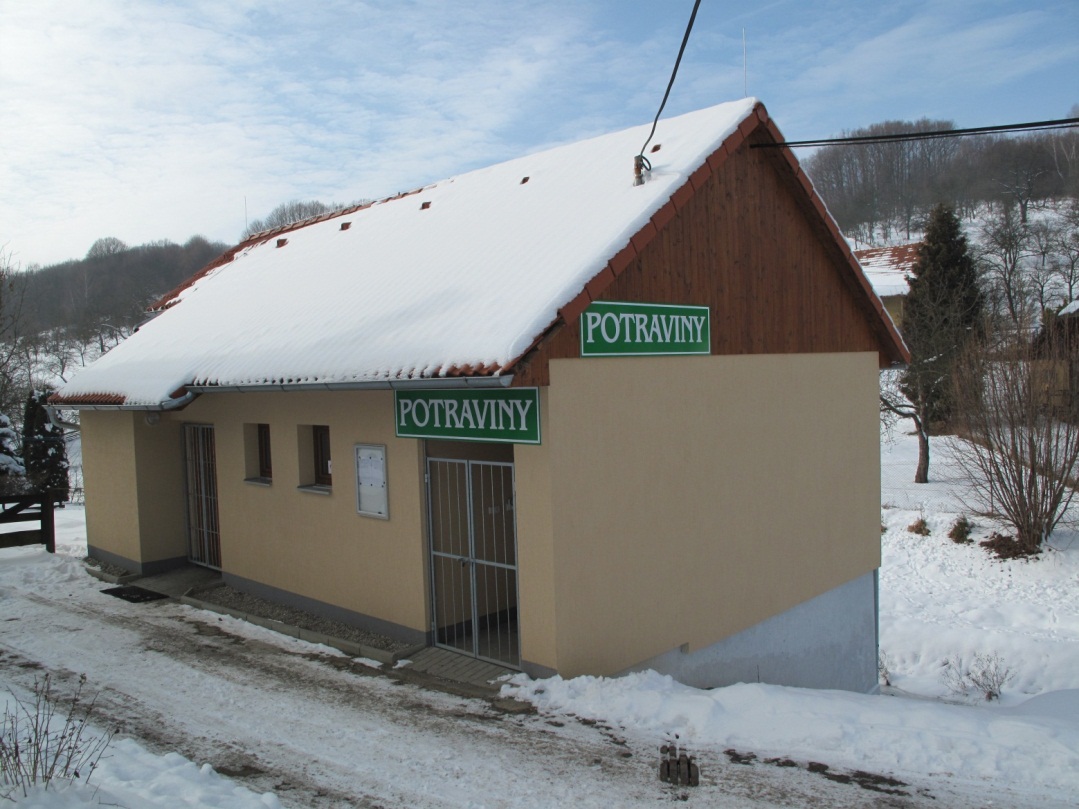 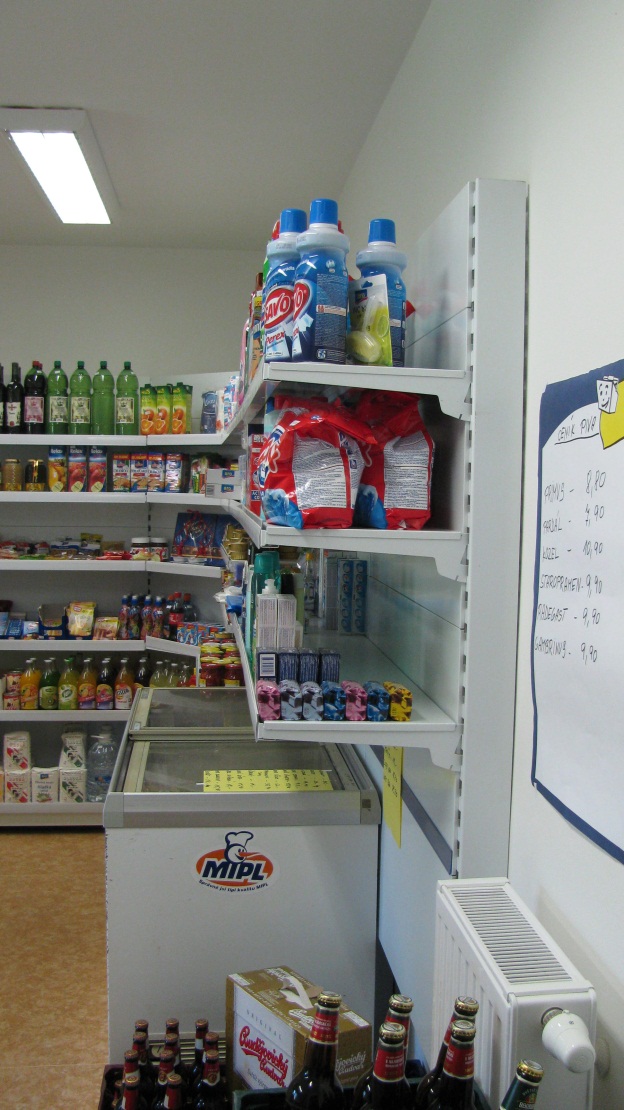 